KLASA: 321-01/22-01/01URBROJ: 2140-24-02-22-1Novi Golubovec 20. prosinca 2022.Na temelju članka 69.stavka 4.Zakona o šumama (“Narodne novine” br. 68/18, 115/18 i 98/19, 32/20)i članka 30. Statuta Općine Novi Golubovec  (“Službeni glasnik Krapinsko-zagorske županije” 20/21), Općinsko vijeće Općine Novi Golubovec  na svojoj 9. sjednici održanoj dana 20. prosinca 2022., donijelo jeI. IZMJENU PROGRAMA UTROŠKA SREDSTAVA ŠUMSKOG DOPRINOSA U 2022. GODINIČlanak 1.Ovom I. izmjenom Programa utvrđuje se planirana visina prihoda, te utroška sredstava šumskog doprinosa u Proračunu Općine Novi Golubovec za 2022. godinu (5%).Članak 2.Prihod proračuna Općine Novi Golubovec za 2022. godinu, a temeljem dosadašnjih uplata šumskog doprinosa, planira se u iznosu od 5.000,00 KN.Članak 3.Ostvareni prihod od šumskog doprinosa u 2022. godini u cijelosti će se utrošiti za financiranje izgradnje i održavanje komunalne infrastrukture sukladno Programu održavanja i gradnje komunalne infrastrukture na području Općine Novi Golubovec  u 2022. godini.Članak 4.Ova I. Izmjena  Programa utroška sredstava šumskog doprinosa u 2022. godini objaviti će se u Službenom glasniku Krapinsko – zagorske županije.									Predsjednik Općinskog vijećaMladen Kos DOSTAVITI:Ministarstvo poljoprivrede, Ulica grada Vukovara 78, 10000 Zagreb - na nadzorMinistarstvo financija, Katančićeva  5, 10000 Zagreb, na znanje i lokalni.proracuni@mfin.hr (obavijest o objavi – link Službenog glasnika i web stranice Općine Novi Golubovec )Krapinsko-zagorska županija, Upravni odjel za poslove Županijske skupštine, n/r Svjetlane Goričan, Magistratska 1, 49000 Krapina (za objavu),Krapinsko-zagorska županija, Upravni odjel za financije i proračun, Magistratska 1, 49000 Krapina, (obavijest o objavi – link Službenog glasnika i web stranice Općine Novi Golubovec )Oglasna ploča i WEB stranica Općine Novi Golubovec Općinskom načelniku Općine Novi Golubovec Jedinstveni upravni odjel, ovdje,Prilog zapisniku,Pismohrana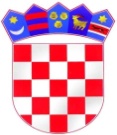 REPUBLIKA HRVATSKAKRAPINSKO - ZAGORSKA ŽUPANIJAOPĆINA NOVI GOLUBOVEC OPĆINSKO VIJEĆENaziv Plan za 2022. (kn)I. izmjena Plana za 2022.(kn)Šumski doprinos 15.000,00 kn 5.000,00 kn 